TOWN OF       HARWICHWATERWAYS COMMITTEEHarwich Fire Station Conference Room                                                    Wednesday, September 18, 2019 6:00 PMAGENDA  Attendance and Introductions:MINUTES: Review & ApprovalCONSENT AGENDA:OPEN FORUM: FINANCIAL REPORT : YTD & Monthly NEW BUSINESS: Coastal Engineering Co.  Groin Reconstruction and Beach Nourishment 6, 10, 12 Neel Road.OLD BUSINESS: MONTHLY REPORTS: Board of Selectmen 	HarbormasterNatural Resource OfficerCORRESPONDANCE:	 NEXT MEETING: Wednesday, October 16, 2019ADJOURNMENT:Authorized Posting Officer: Posted By: 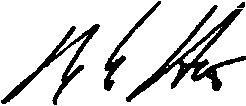 W. Matthew Hart WWC ChairmanSigned Date: Signed 09/13/2019Posting Date:09/13/2019The committee may hold an open session for topics not reasonably anticipated by the Chair 48 hours in advance of the meeting following “New Business.” If you are deaf or hard of hearing or a person with a disability who requires an accommodation, contact the Selectmen’s Office at 508-430-7513.